All. 1SCHEDA PROGETTOFirmato il Responsabile del progetto e dell’esecuzione del contratto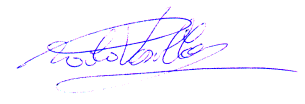 Responsabile del progetto e dell’esecuzione del contratto:Paolo VassalloObiettivo del progetto:Raccolta e trattamento di dati per la valutazione dei servizi ecosistemici ricreativi dell’Isola di GiannutriOggetto della prestazione:Predisposizione ed esecuzione di un campagna di raccolta dati ed informazioni per la valutazione del valore dei servizi ecosistemici ricreativi dell’Isola di Giannutri. Trattamento ed elaborazione dei dati per la valutazione del valore dei servizi ecosistemici tramite la metodologia della disponibilità a pagare Descrizione dettagliata della prestazione:Collaborazione e supporto alle attività del progetto con particolare riferimento alla realizzazione e l’organizzazione di attività di campionamento e l’acquisizione di informazioni inerenti la percezione e la valutazione dei servizi ecosistemici offerti dalla zona costiera dell’Isola di Giannutri. Competenze richieste al prestatore:Comprovata esperienza nella raccolta ed elaborazione quali quantitativa di dati ambientali finalizzati alla valutazione dei servizi ecosistemici di aree marine.Esperienza pregressa nell’applicazione di tecniche di contabilità ambientale e per la valutazione del capitale naturale e dei servizi ecosistemici Comprovata esperienza nel trattamento statistico dei dati.Buona conoscenza dell’Area Protetta oggetto di studio e delle attività di fruizione ad essa associate.Esperienze pregresse nel campo della divulgazione scientificaLaurea magistrale in Scienze ambientali (LM75)Durata del progetto:Da concludere entro il 31.10.2021Compenso: (non si applica nel caso un dipendente dell’Ateneo risponda alla ricognizione interna)3’500,00 euro compenso lordo a carico aziendaNatura Fiscale della prestazione: (non si applica nel caso un dipendente dell’Ateneo risponda alla ricognizione interna)Contratti che hanno per oggetto una prestazione unica a esecuzione pressoché istantanea (carattere episodico quali studi, consulenze etc) e nell’ambito dei quali il committente effettua il controllo del solo risultato che si propone di ottenere: lavoro autonomo – redditi diversi (art. 67, comma 1, lett. l, D.P.R. 917/86 TUIR); lavoro autonomo - redditi di lavoro autonomo- professionisti abituali (art. 53, comma  1, D.P.R. 917/86 TUIR)